Итоги реализации модели  внутришкольного мониторинга  оценки качества образования лицея с использованием метода кластерного анализаБеззубова М.Ю. зам. директора МБОУ лицей №87 имени Л.И.НовиковойВ новом федеральном законе «Об образовании в Российской Федерации» усилены требования к наличию внутренней системы оценки качества образования, статья. 28 часть 3 пункт 13 закона гласит, что к компетенции образовательного учреждения относится «обеспечение функционирования внутренней системы оценки качества образования». Для оценки качества образования в лицее была создана модель системы (СОКО), информационно-технологической составляющей которой является автоматизированная модель внутришкольного мониторинга (ВШМ), составляющей частью которого является мониторинг качества образования, предполагающий оценку трех основных составляющих качества образования: условий, процесса и результата. Способом анализа и интерпретации данного вида мониторинга является метод кластерного анализа, разработанный Академией социального управления (Комплаксный проект модернизации региональной системы образования Московской области./Под ред. А.И.Адамского.М.; Эврика, 2008г. и апробированный  на всех общеобразовательных учреждениях московской области.[1] Он позволяет с помощью диагностических и оценочных процедур выявить степень соответствия ресурсного обеспечения учебно-воспитательного процесса образовательным результатам, нормативным требованиям, социальным и личностным ожиданиям, а также соответствие процесса и условий результатам по классам, параллелям, ступеням. Объектом мониторинга является образовательный процесс. Информация, собранная в ходе мониторинга, обеспечивает руководителя и учителя необходимыми данными для выбора адекватной модели обучения, воспитания и управления. Алгоритм работы данного мониторинга предполагает три этапа: первый – анализ и отбор критериев и показателей, обеспечивающих полноту и адекватность информации, второй – сбор информации, выбор методики обработки данных, обработка данных, третий – анализ полученных данных.Циклический характер проведения мониторинга в лицее позволяет рассматривать данный процесс как систему с обратной связью и обеспечивает возможность непрерывного слежения за состоянием и прогнозированием развития образовательной системы. Данная модель кластерного анализа была реализована в 2011-2012 и 2012-2013уч.г. в лицее. Результатом вычислений является таблица распределения классов по соответствующим кластерам. Попадание класса в тот или иной кластер или переход из одного кластера в другой позволяет оценить качество образования, а также заметить динамику развития класса. В практике анализа "нормальными" считаются кластеры, расположенные на диагонали. Параметры этих кластеров отражают прямую зависимость качества результата обучения от качества основных характеристик процесса как доминирующую тенденцию. Оставшиеся кластеры отклоняются от диагонали, что отражает отличия от доминирующей тенденции прямой зависимости результатов обучения от ключевых характеристик процесса. Это позволяет охарактеризовать их как "аномальные". В таблицах №1,№2,3,4 представлены результаты кластерного анализа 2011-2012уч.г. и 2012-2013уч.г. по полугодиям. Таблица№1.Анализ состояния системы образования лицея по наполняемости кластеров   1 полугодие 2011-2012 уч.г.Таблица№2.Анализ состояния системы образования лицея по наполняемости кластеров   2 полугодие 2011-2012 уч.г.Подробный анализ результатов первого цикла - 2011-2012уч.г. описан в статье коллективной монографии лицея[6]. Таблица № 3. Анализ состояния системы образования лицея по наполняемости кластеров   1 полугодие 2012-2013 уч.г.Таблица № 4. Анализ состояния системы образования лицея по наполняемости кластеров   2 полугодие 2012-2013 уч.г.Диаграммы №1-2 Сравнение уровня результата с уровнем  процесса и условий по полугодиям 2 цикла мониторинга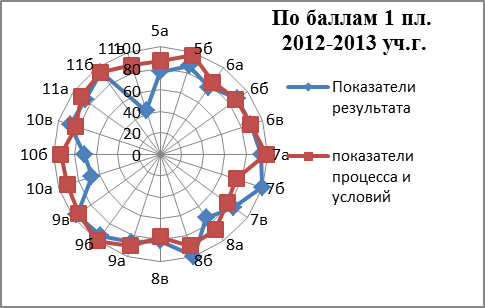 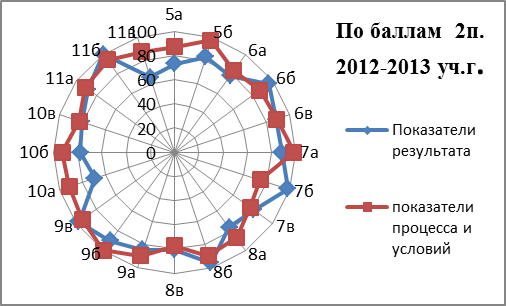 По результатам проведения анализа очевидна произошедшая за второе полугодие положительная динамика:1.Сократилось на три количество классов, находящихся в проблемных кластерах.2.Нет классов, попавших в наиболее «неблагополучные кластеры» с №4 и 7, в 1,5 раза увеличилось количество классов, попавших в «благополучные кластеры» с № 5,9.3.Движение классов по кластерам, произошедшее за полугодие имеет положительный результат:11в класс переместился из кластера №4 в кластер № 5. В течение полугодия классным руководителем, администрацией лицея и педагогами была проведена большая работа с обучающими и их родителями. В итоге по результатам года класс имеет рейтинг  4,1, вместо 3,8 – как в первом полугодии, обучающиеся хорошо сдали государственные экзамены.11б класс перешел из кластера с № 6 в кластер № 9(с высоким уровнем по результатам и условиям), успешно закончил учебный год с результатами ЕГЭ Математика 88баллов, русский язык -78,5 баллов. 8б перешел из кластера с № 6 в кластер № 9(с высоким уровнем по результатам и условиям), успешно закончил учебный год, существенно повысив качество знаний с 56% до 61%с результатами. Остается достаточно много проблем: снизился уровень условий и процесса в классах 7в,10в. Необходимо более внимательно проанализировать систему работы классных руководителей. Не соответствует уровень условий, процесса, потенциальных возможностей уровню результата в 10б классе. Класс может учиться гораздо лучше. Необходимо более внимательно проанализировать систему работы классных руководителей. Сводная таблица результатов мониторинга за два учебных годаВ таблице №5 сведена вся информация по мониторингу, позволяющая отследить динамику процесса, сделать предварительное заключение, на основании которого, при необходимости, провести подробный факторный анализ результатов кластеризации и сделать окончательные выводы и принять соответствующее управленческое решение.Таблица № 5.  Сравнительный анализ состояния системы образования лицея по наполняемости кластеров  за 2 цикла мониторинга. Сводная таблица результатов позволяет отследить и проанализировать  динамику показателей результата, условий и процесса, а также спрогнозировать дальнейший ход развития объекта мониторинга. Далее проводится более подробный анализ проблемных классов с привлечением психологической службы лицея с детальным изучением тех показателей, которые дали понижение общего результата. В данном случае обращаем внимание на такие показателей условий как «критерий успешности лицея» и «психологический климат класса»(см. Приложение 1,2) и уже на основании всех данных разрабатывается подробный план коррекционной работы с классами кластерной зоны. Далее проводится более подробный анализ проблемных классов с привлечением психологической службы лицея с детальным изучением тех показателей, которые дали понижение общего результата. В данном случае обращаем внимание на такие показателей условий как «критерий успешности лицея» и «психологический климат класса»(см. Приложение 1,2) и уже на основании всех данных разрабатывается подробный план коррекционной работы с классами кластерной зоны.  Приложение 1Критерий успешности лицея. Определяется социологом как среднее значение по классу, на основании результатов анкеты "Оценка деятельности школы глазами родителей.[2] В анкетировании приняли участие 289 родителей из 5 – 11 классов.Итоги анкетирования: в среднем 80,2% респондентов удовлетворены учебным и организационным процессом, социально-психологическим климатом в образовательных учреждениях. Родители положительно относятся к формам, методам, содержанию учебного и воспитательного процесса, взаимоотношениям своего ребенка с коллективом класса и учителями, положительно оценивают работу администрации школы и довольны тем, что ребенок обучается в данной школе. В среднем около 6 % отрицательно отнеслись к деятельности школы по некоторым направлениям, однако респондентов недовольных тем, что ребенок обучается в данной школе и желающих его перевести в другую выявлено не было.Больше всего вызвана неудовлетворенность материальной базой (17,9%), в основном это было связано с отсутствием в некоторых предметных кабинетах Интернета, но в настоящее время идет модернизация школьной сети и данная проблема будет решена. Так же родители не удовлетворены организацией  и качеством питания (15,6%), хотя данный вопрос в не компетенции лицея. Проблема развития индивидуальных особенностей, которую отметили 11,2%, будет решаться в учебно-воспитательном процессе работы с учетом плана коррекционной работы с классами кластерной зоны, для которых “качество результата ниже качества процесса”. Около 7,8% опрошенных затруднились ответить на все вопросы.Таблица № Результаты анкетированияПриложение №2Психологический климат класса. Определяется психологом лицея на основании тестирования учащихся, родителей как среднее значение по классу на основании данных экспрес-методики по изучению социально-психологического климата в коллективе. Авторами методики являются О.С. Михалюк и А.Ю. Шалыто. Методика разработана на кафедре социальной психологии факультета психологии Санкт-Петербургского Университета. [3]Опросный лист [4]:К. совершенно неудовлетворительный (0 – 1,1),К. в целом неудовлетворительный  (1,2 – 2,3),К. удовлетворительный (противоречивые тенденции) (2,4 – 3,5),К. в целом благоприятный  (3,6 – 4,7),Климат весьма благоприятный (4,8 – 6,0).В опросном листе вопросы 1,5 и 8 относятся к эмоциональному компоненту; 2, 6, 9 — к поведенческому; когнитивный компонент определяется вопросами 3, 4, 7.Обследование по данной методике может проводиться как индивидуально, так и в группе. Время тестирования — 5-10 мин. Простота обработки результатов дает возможность быстрого их получения. Адаптация методики для компьютерной обработки данных сделана Ивановой Е.Э.[5] В анкетировании приняли участие 343 обучающихся 5-11 классов.Итоги анкетирования: в среднем 88,7% респондентов считают климат в классе благоприятным, 7,3% удовлетворительным. Тем не менее, классным руководителям совместно с психологом рекомендовано обратить внимание на выявленные проблемы, связанные с социально-психологическим климатом в классах, которые дали « в целом удовлетворительный»Таблица № Результаты анкетированияСписок литературыОценка качества образования на основе метода кластерного анализа. Журнал "Справочник заместителя директора школы" № 5, 2011 года Анкета "Оценка деятельности школы глазами родителей",  «Оценка качества образования на основе метода кластерного анализа», Журнал "Справочник заместителя директора школы" № 5, 2011 года)«Экспрес-методика по изучениюсоциально-психодогического климата в коллективе». О.С. Михалюк и А.Ю. Шалыто. http://psy-school.ucoz.ru/load/psikhologicheskij_klimat_klassa/1-1-0-22Опросный лист http://psy-school.ucoz.ru/load/psikhologicheskij_klimat_klassa/1-1-0-22Адаптация методики для компьютерной обработки данных сделана Ивановой Е.Э.  http://psy-school.ucoz.ru/load/0-0-0-22-20      Коллективная монография  «Лицей №87 имени  Л.И.Новиковой:становление инновационных институций» под ред. С.В. Кулевой, 2012г.Процесс и условияПоказатели результатаПоказатели результатаПоказатели результатаПроцесс и условияНизкийСреднийВысокийНизкий№1№2№3Средний№4№5  5а,5б,6в,9а,9в,10в№6         11аВысокий№7           11в,7в№8  5в,9б, 7а,7б, 10а№9  11б,10б,8а,8б,8в, 6а,6бПроцесс и условияПоказатели результатаПоказатели результатаПоказатели результатаПроцесс и условияНизкийСреднийВысокийНизкий№1№2№3Средний№4№5      5а,5б,6в,9а,9в,11а№6Высокий№7       10в,11в,7а№8              9б, 7б, 7в,10а№9        11б,5в,10б,8а,8б, 8в, 6а,6бПроцесс и условияПоказатели результатаПоказатели результатаПоказатели результатаПроцесс и условияНизкийСреднийВысокийНизкий 6а,8в7б,7в,10вСредний11в8а6б,6в,9а,11а,11бВысокий5а,10а,10б5б,7а,8б,9а,9бПроцесс и условияПоказатели результатаПоказатели результатаПоказатели результатаПроцесс и условияНизкийСреднийВысокийНизкий  №1№2                6а,7в,8в,10в№3                                 7бСредний№4№5               5а,8а,10а,11в№6            6б,6в,8б,9а,11аВысокий №7№8                               10б№9           5б,7а,9б,9в,11б№Класс2011-20122011-2012Класс2011-20122011-2012ПредварительноезаключениеУправленческоерешение№ кластера№ кластера5а586а85Переход в более устойчивый кластерПоддержка и наблюдение 5б556б66Улучшение результатов при том же уровне условий и процессаАнализ проблемных показателей условий и процесса. Закрепление достигнутого результата5в896в66Сохранение уровня результатов при снижении показателей условий и процесса Вероят-ность снижения показателей результата.Подробный анализ показателей условий и процесса. Принятие мер корректировки6а997а99Стабильно высокий результат-высокое качество процесса и условийПоддержка и наблюдение6б997б33Резкое снижение показателей условия и процесса. Вероят-ность снижения показателей результата.Подробный анализ показателей условий и процесса. Принятие мер корректировки.6в557в32Снижение всех показателей.Подробный анализ в динамике всех показателей. Определение проблемных точек. Принятие мер корректировки.7а878а65Переход в стабильный сектор, объективно соответствующий классу. Поддержка и наблюдение7б888б96Неустойчивая положительная динамика по показателям результата.Подробный анализ показателей условий и процесса. Поддержка7в788в22Неустойчивое сохранение среднего уровня результата при снижении показателей условий и процессаПодробный анализ показателей условий и процесса. Принятие мер корректировки.8а999а66Сохранение высокого уровня результата при снижении показателей условий и процессаПодробный анализ показателей условий и процесса. Принятие мер корректировки.8б999б99Стабильно высокий результат - высокое качество процесса и условийПоддержка и наблюдение8в999в99Стабильно высокий результат - высокое качество процесса и условийПоддержка и наблюдение9а5510а85Объективно-стабильное состояниеПоддержка и наблюдение9б8810б88Объективно-стабильное состояние. Анализ возмож-ности повышения кластераПоддержка и наблюдение. Принятие мер корректировки.9в5510в32Снижение всех показателей.Подробный анализ в динамике всех показателей. Определение проблемных точек. Принятие мер корректировки.10а8811а66Объективно-стабильное состояниеПоддержка и наблюдение10б9911б69Положительная динамика. Объективный уровень классаПоддержка и наблюдение10в5711в45Неустойчивая положительная динамика по всем показателям.Подробный анализ в динамике всех показателей условий и процесса. Принятие мер корректировки.11а65Объективно-стабильное состояниеПоддержка и наблюдение11б99Стабильно-объективный уровень классаПоддержка и наблюдение11в77Стабильно-объективный слабый уровень классаПодробный анализ в динамике всех показателей условий и процесса. Постоянное наблюдение и корректировкаИндикаторыРезультат опроса (%)данетТрудно сказать1.Удовлетворенность учебным процессом1.1. Результаты оцениваются объективно92,24,13,71.2 Учет индивидуальных особенностей7211,216,81.3. Я согласен с формами работы школы895,65,42.Удовлетворенность организационным процессом 2.Удовлетворенность организационным процессом 2.Удовлетворенность организационным процессом 2.Удовлетворенность организационным процессом 2.1. Хорошая материальная база72,117,9102.2. В школе уютно, чисто8110,18,92.3. Интересные мероприятия87,866,22.4. Организация питания6815,616,42.5. Условия в школе85693.Удовлетворенность социально-психологическим климатом 3.Удовлетворенность социально-психологическим климатом 3.Удовлетворенность социально-психологическим климатом 3.Удовлетворенность социально-психологическим климатом 3.1.Удовлетворительные отношения с учителями90,83,16,13.2.Доброжелательная психологическая атмосфера83,28,18,73.3 Ребенок доволен обучением в школе91,31,773.4.Отношения с одноклассниками93,22,54,34.Удовлетворенность работой администрации школы 4.Удовлетворенность работой администрации школы 4.Удовлетворенность работой администрации школы 4.Удовлетворенность работой администрации школы 4.1 Забота о здоровье90,23,16,74.2.Изменения к лучшему78,49,711,94.3. Информирование родителей о деятельности школы93,44,91,74.4.Доволен обучением в этой школе94,10,75,2Среднее значение80,26,87,8УровеньХарактеристика климатаКол-во%%%1Совершенно неудовлетворительный00,02В целом удовлетворительный 257,33Удовлетворительный8725,44В целом благоприятнный17551,05Весьма благоприятный5616,3